За втора поредна година иновативни учители провеждат майсторски класове със студентите от ФП на СУ „Св. Климент Охридски“ по проект по НИС на тема: „Проучване опита на иновативни училища в България и представяне на добри практики пред бъдещите педагози – втора част“, осъществяван в екип от гл.ас. д-р Й. Николова и доц. д-р Ил. Петкова. В класовете повишават своята практическа подготовка студентите от четвърти и пети курс. Предвид наложилото се обучение в ОРЕС, темите са ориентирани към иновативни, интерактивни практики и инструменти за ефективно провеждане на учебния процес в електронна среда.По темата: „Моите топ 5 инструмента в класната стая“ преподавателят Десислава Миленкова (учител в ЧОУ „Азбуки" – гр. София) запозна участниците с възможностите на: ZoomIt – фокуси, CANVA.COM, EDPUZZLE.COM, FLIPGRID.COM, BOOKCREATOR, като напътстваше и помагаше на студентите да създадат свои ресурси в платформите.Преподавателите Руска Иванова, учител в СУ „Добри Чинтулов“ – гр. Бургас, и Боряна Петрова, учител в ОУ „Ал. Константинов“ – гр. Димитровград, споделиха как е възможно да се проведе бинарен урок, посветен на българския фолклор, едновременно, в синхронна среда, с ученици от два различни града, при използването на технологиите. Урокът съвместява знания от областта на предметите Български език и литература и Изобразително изкуство, като се използват диференциран подход в задачите, QR кодове, откъси от филм, картинни ребуси в електронна среда, различни техники за изработването на изделието, работа в екип. Поставиха предизвикателства пред студентите: да създадат свое послание чрез QR код и картинен ребус в електронна среда, които да изпратят до учениците от двата класа и така да се превърнат в част от тяхното „Пиратско приключение“ през идващото лятото.Преподавателите са изявени учители, с участия в национални и международни форуми. Десислава Миленкова работи активно с Майкрософт, „Енвижън“, „Джъмпидо“, с комисар Мария Габриел и г-жа Гергана Паси, има много национални и международни награди и отличия. Учителите щедро споделиха своя професионален опит, своето ноу-хау, за да помогнат на студентите педагози да влязат уверени и мотивирани в класната си стая.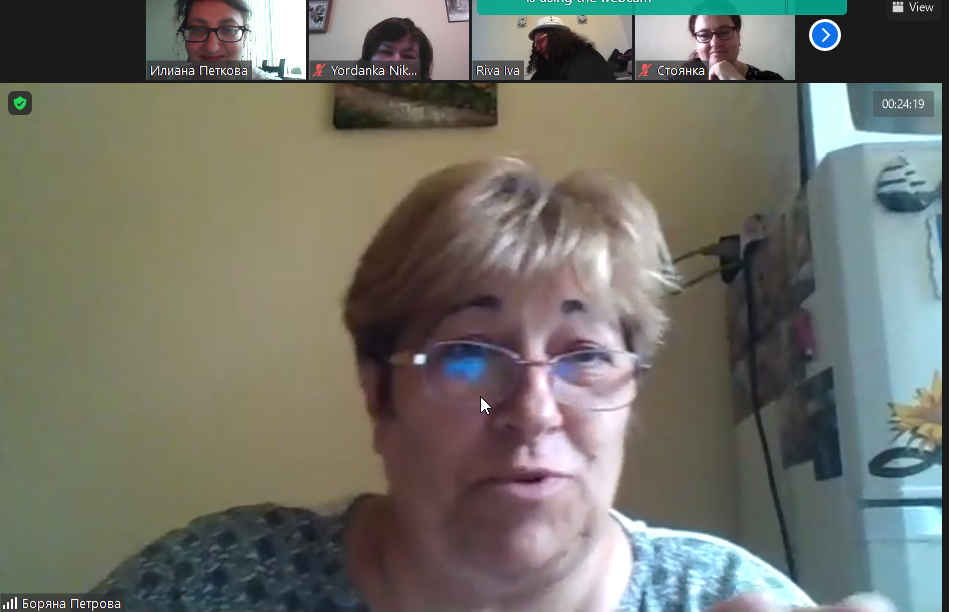 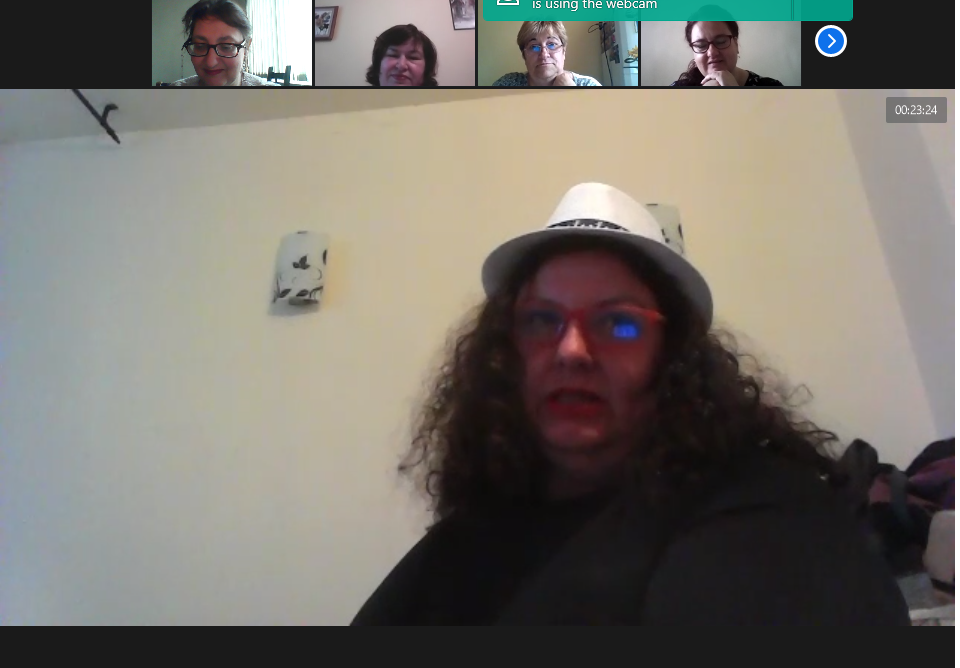 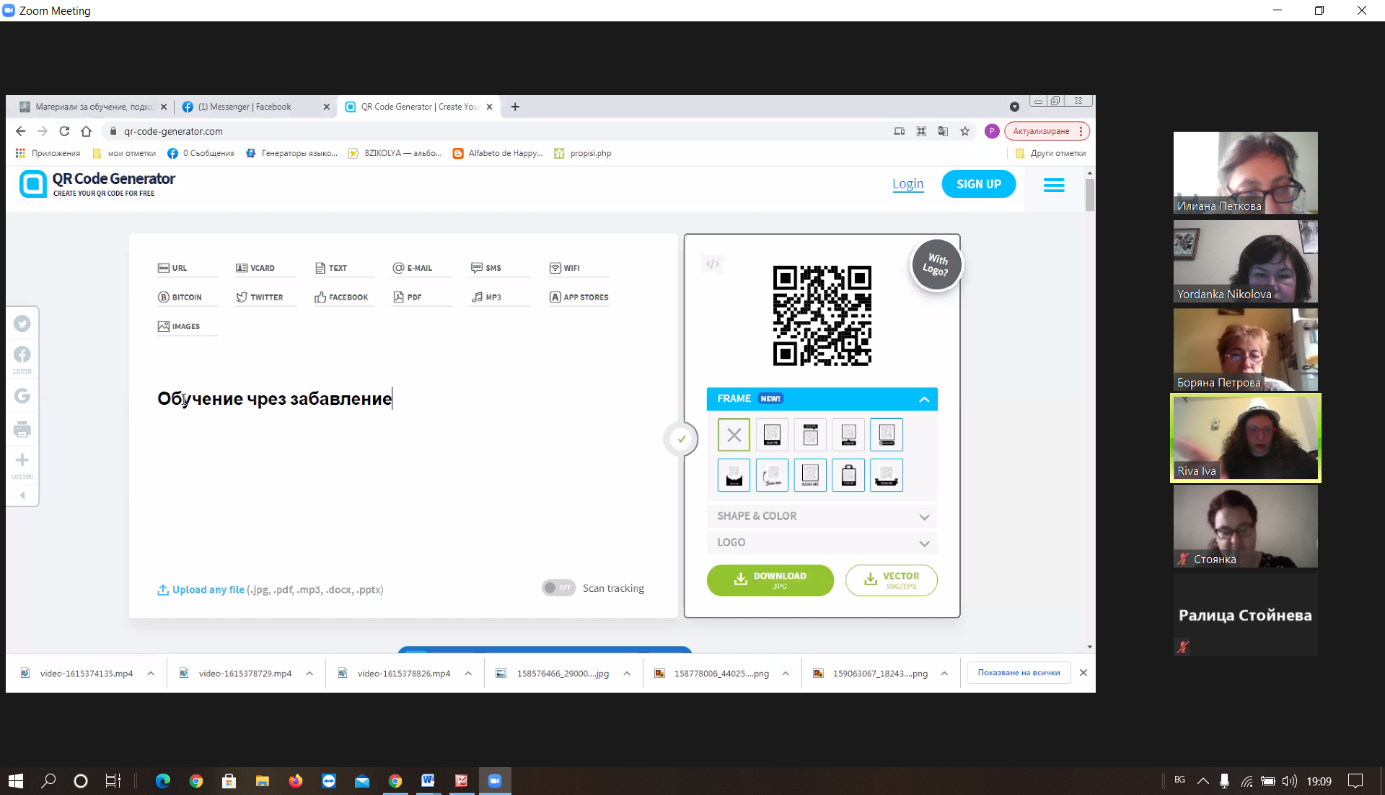 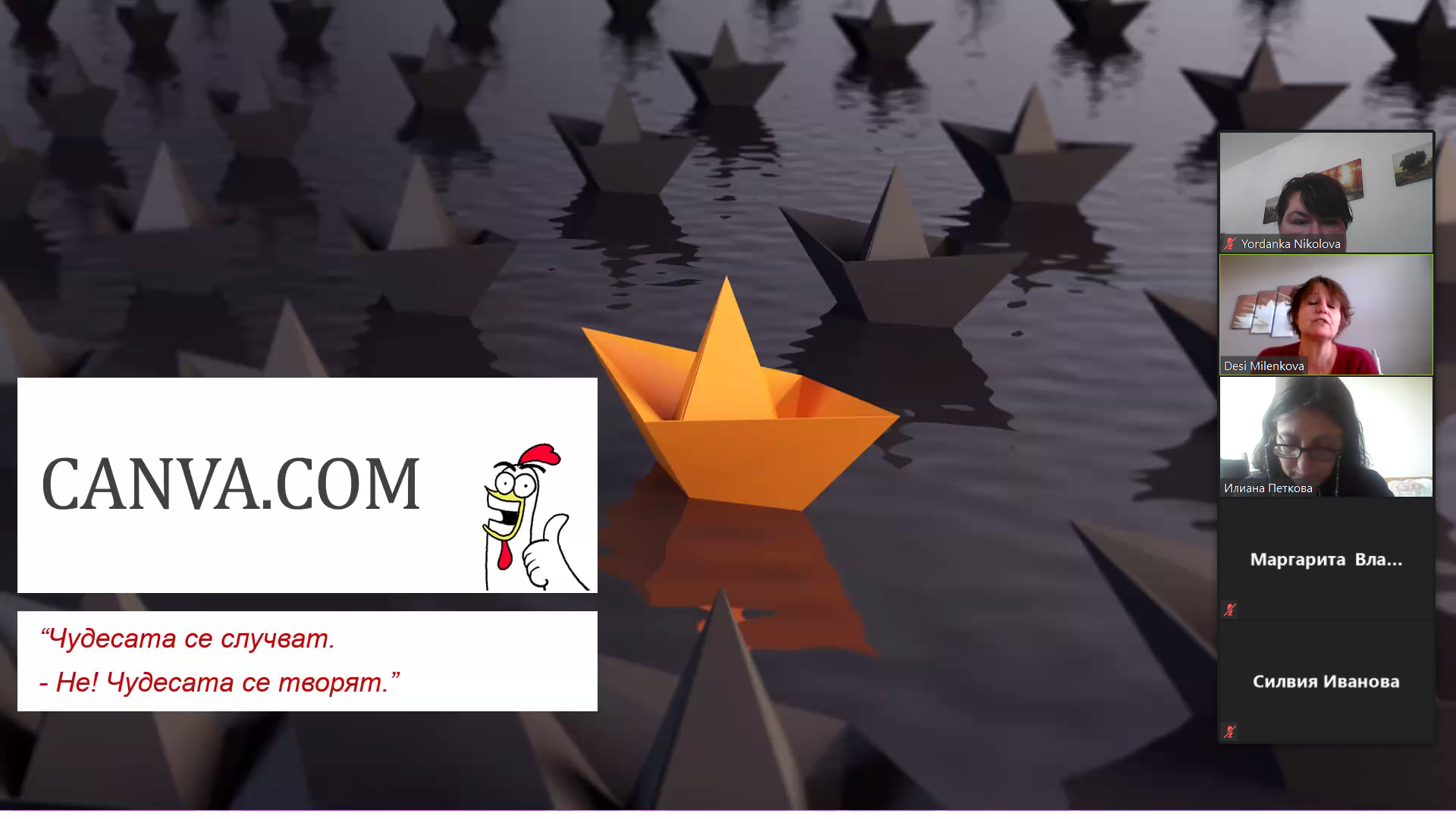 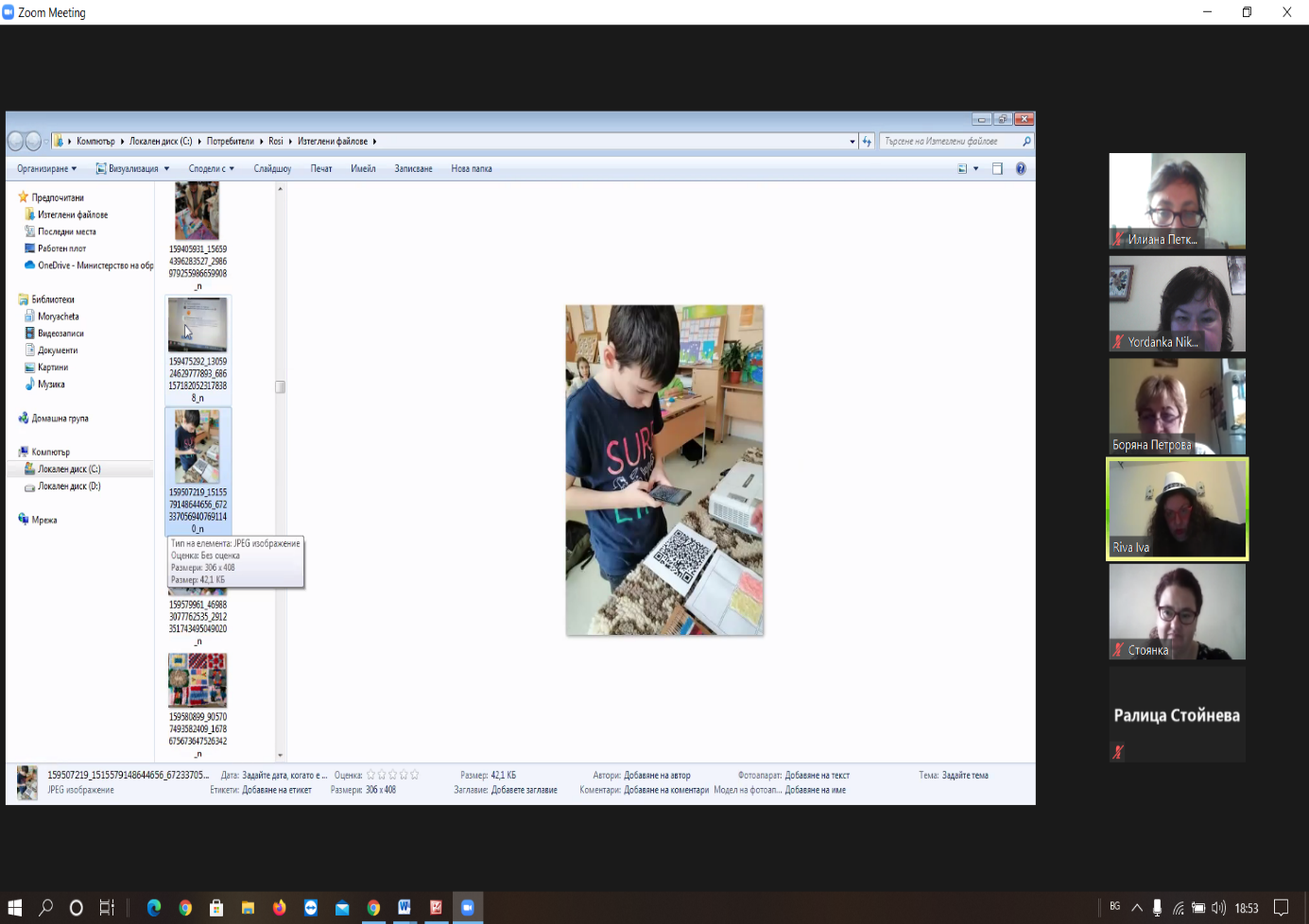 